Диагностика эмоционального состояния школьниковЦветовой тест М. ЛюшераОбласти применения.  Данная методика может быть использована: при исследовании уровня комфортности ребенка дома, в школе;при выявлении эмоциональных установок дошкольников по отношению к предстоящему школьному обучению;при диагностике ситуации в семье;для выявления отношений ребенка к школе  в период адаптации;для выявления лиц, склонных к депрессивным состояниям и аффективным реакциям.Общее описание Данный тест состоит из стимульного материала (восьми цветовых карточек) и методического руководства, которое содержит описание теста, процедуры тестирования, числовых показателей и их расчета, обработки, интерпретации результатов и приложений (1-8). Интерпретационные таблицы позволяют максимально упростить обработку результатов тестирования. Время проведения – 5-8 минут. Цветовой тест Люшера может использоваться в индивидуальной форме. Наряду с индивидуальным обследованием допускается групповое.Методические рекомендации.  Процедура проведения теста: экспериментатор перемешивает цветные карточки и выкладывает их цветовой поверхностью наверх перед испытуемым, после чего просит выбрать из восьми цветов тот, который ему больше всего нравится, т. е. выделить наиболее приятный цвет из восьми. Карточку с выбранным цветом экспериментатор откладывает в сторону, перевернув цветовой стороной вниз, и записывает его номер в таблице протоколов. Процедура выбора цвета повторяется. Если испытуемый не может выбрать самый приятный цвет, экспериментатор предлагает выбрать самый неприятный цвет и далее предлагает перейти к выбору приятных цветов. Через 2-3 минуты экспериментатор повторяет исследование: опять раскладывает карточки цветовой стороной кверху и предлагает испытуемому снова выбрать предпочитаемые цвета, объясняя, что испытуемый не должен вспоминать порядок раскладки в первом выборе или сознательно его менять.. Для расчета суммарного отклонения от аутогенной нормы (СО) необходимо сравнивать порядок мест, которые занимают цвета в выборе ребенка, с «идеальным» расположением (34251607). Сначала вычисляется разница между реально занимаемым местом и нормативным положением цвета, затем эти разности (их абсолютные величины, без учета знака) суммируется. Значение СО изменяется от 0 до 32 и может быть только четным. Значение СО отражает устойчивый эмоциональный фон, т. е. преобладающее настроение ребенка. Стимульный материал к тесту состоит из стандартных разноцветных, вырезанных из бумаги квадратов со стороной от 28 мм до 50 мм. В диагностике детей обычно используют неполный набор из 8 цветных квадратов. Основными цветами считаются (в порядке присвоенного им номера):синийзеленый                                        явно предпочитаемые цветакрасный                                        предпочитаемые цветажелтыйфиолетовый                                 нейтральные цвета  коричневыйчерный                                         негативные цветаПервые два цвета считаются явно предпочитаемыми, третий и четвертый - предпочитаемыми, пятый и шестой - нейтральными, а седьмой и восьмой - вызывающими антипатию, негативное отношение.Упрощенная процедура обследования (для восьми цветов) сводится к одновременному предъявлению обследуемому всех цветных квадратов на белом фоне с предложением выбрать один наиболее понравившийся, приятный. Выбранный квадрат переворачивается и откладывается в сторону, затем процедура повторяется. Образуется ряд квадратов, в котором цвета располагаются по их привлекательности для обследуемого.Психологическая интерпретация полученного ряда субъективного предпочтения цвета опирается, во-первых, на предположение о том, что каждому цвету присуще определенное символическое значение, например: красный - стремление к власти, доминированию, зеленый - упорство, настойчивость и т.д.Во-вторых, считается, что ряд цветового предпочтения отражает индивидуальные особенности обследуемого. При этом функциональную значимость имеет позиция, занимаемая конкретным цветом. Например, полагают, что первые две позиции ряда определяют цели индивидуума и способы их достижения, а две последние - подавляемые потребности, символизируемые данными цветами. Выбор в области основных цветов связывается с тенденциями осознаваемыми, а среди дополнительных - со сферой бессознательного.Первый выбор в тесте Люшера характеризует желаемое состояние, второй — действительное. В зависимости от цели исследования можно интерпретировать результаты соответствующего тестирования и выбрать систему оценки, сравнив результаты желаемого и действительного состояния ребенка.1. Оценка результатов эмоционального состояния.4 балла - в начале ряда синий, желтый, фиолетовый цвета. Черный, серый, коричневый - в конце ряда. Благоприятное эмоциональное состояние.3 балла - допускаются красный и зеленый цвета на первых позициях. Смещение серого и коричневого в середину ряда. Удовлетворительное эмоциональное состояние.2 балла - смещение черного в середину ряда. Синий желтый, фиолетовый - на последних позициях. Эмоциональное состояние ребенка неудовлетворительное - требуется помощь психолога, педагога.1 балл - черный и серый в начале ряда; ребенок отказывается от выполнения. Ребенок находится в кризисном состоянии, требуется помощь специалистов (психолога, психотерапевта).Цветовые карточки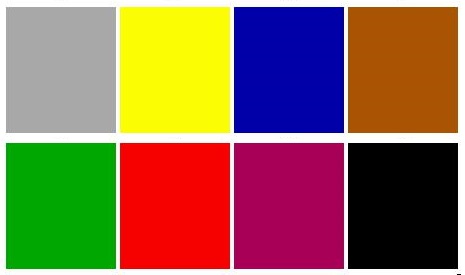 Приложение 2.Таблица протокола исследования эмоционального состояния ребенка. Цветовой тест Люшера.Приложение 3. Таблица функций основных цветов предъявления.Функция «+» в таблице 3 цветового теста Люшера означает усиление потребности, выражаемой данным цветом, «х» — переживание состояний, связанных с ее удовлетворением, «=» — неактуальность потребности на данный момент, «-» — невозможность или нежелательность удовлетворения потребности, негативное отношение, а следовательно ее фрустрацию.Приложение 4. Функции дополнительных цветов предъявления.Приложение 5. Вопросы для выявления эмоциональных установок дошкольников по отношению к предстоящему школьному обучениюХочешь ли ты идти в школу?Хочешь ли ты еще на год остаться в детском саду (дома)? Любишь ли ты, когда тебе читают книжки?Просишь ли ты сам (сама), чтобы тебе почитали книжку?Почему ты хочешь идти в школу? Нравятся ли тебе школьные принадлежности? Если тебе разрешат пользоваться школьными принадлежностями дома и не ходить в школу, тебя это устроит? Почему? Кем тебе хотелось бы быть    во время игры с ребятами в школу: учеником или учителем? Почему?
Приложение 6. Вопросы при исследовании уровня комфортности ребенка  в школе:Ты любишь ходить в школу?Ты хотел бы работать в  школе, когда станешь взрослым?Вы дружите в классе? А с кем дружишь ты?Вы часто ссоритесь? Тебе хорошо сегодня в классе? Завтра ты пойдешь в школу?Приложение 7. Вопросы для  диагностики ситуации в семье:Какой цвет выбрала бы мама?Какой цвет выбрал бы папа?Тебе нравится, когда к вам приходят гости?С кем  бы ты пошел на карусели: с мамой? папой?Где тебе больше нравится играть: дома? в школе? в гостях?Какая у вас квартира (дом)? На что похожа?Ты хотел бы, чтобы кто-то из школы пришел к тебе в гости?Приложение 8. Вопросы для выявления отношений ребенка к школе  в период адаптации:Нравится ли тебе ходить в школу, почему?Как ты думаешь, хорошие или плохие дети в твоем классе?Смог бы ты подарить другу какую-нибудь игрушку насовсем?Когда тебя наказывают, какое у тебя бывает настроение, как ты себя чувствуешь?Если  учительницахвалит тебя за что-нибудь, какое у тебя бывает настроение?Тебя каждое утро ждут в классе, тебе  рады? Ты сам выбираешь себе друзей?Завтра тоже придешь в школу?Порядок предъявления карточекПорядковый номер цвета по Вальнеффору(индикатор психологического благополучия)Порядковый номер цвета по Вальнеффору(индикатор психологического благополучия)Порядковый номер цвета по Вальнеффору(индикатор психологического благополучия)Порядковый номер цвета по Вальнеффору(индикатор психологического благополучия)Порядковый номер цвета по Вальнеффору(индикатор психологического благополучия)Порядковый номер цвета по Вальнеффору(индикатор психологического благополучия)Порядковый номер цвета по Вальнеффору(индикатор психологического благополучия)Порядковый номер цвета по Вальнеффору(индикатор психологического благополучия)Интерпретация позиций. Баллы оценки эмоционального состоянияИнтерпретация позиций. Баллы оценки эмоционального состоянияИнтерпретация позиций. Баллы оценки эмоционального состоянияИнтерпретация позиций. Баллы оценки эмоционального состоянияЗаключение педагога-психолога об эмоциональном состоянии ребенка(ИПБ)Порядок предъявления карточекПорядковый номер цвета по Вальнеффору(индикатор психологического благополучия)Порядковый номер цвета по Вальнеффору(индикатор психологического благополучия)Порядковый номер цвета по Вальнеффору(индикатор психологического благополучия)Порядковый номер цвета по Вальнеффору(индикатор психологического благополучия)Порядковый номер цвета по Вальнеффору(индикатор психологического благополучия)Порядковый номер цвета по Вальнеффору(индикатор психологического благополучия)Порядковый номер цвета по Вальнеффору(индикатор психологического благополучия)Порядковый номер цвета по Вальнеффору(индикатор психологического благополучия)В начале ряда синий, желтый, фиолетовый цвета. Черный, серый, коричневый - в конце ряда4 баллаКрасный и зеленый цвета на первых позициях. Смещение серого и коричневого в середину ряда3 баллаСмещение черного в середину ряда. Синий, желтый, фиолетовый - на последних позициях2 баллаЧерный и серый в начале ряда. Ребенок отказывается от выполнения задания	1 баллЗаключение педагога-психолога об эмоциональном состоянии ребенка(ИПБ)Порядок предъявления карточекПорядковый номер выбранного  цвета (выбранные позиции ряда)Порядковый номер выбранного  цвета (выбранные позиции ряда)Порядковый номер выбранного  цвета (выбранные позиции ряда)Порядковый номер выбранного  цвета (выбранные позиции ряда)Порядковый номер выбранного  цвета (выбранные позиции ряда)Порядковый номер выбранного  цвета (выбранные позиции ряда)Порядковый номер выбранного  цвета (выбранные позиции ряда)Порядковый номер выбранного  цвета (выбранные позиции ряда)В начале ряда синий, желтый, фиолетовый цвета. Черный, серый, коричневый - в конце ряда4 баллаКрасный и зеленый цвета на первых позициях. Смещение серого и коричневого в середину ряда3 баллаСмещение черного в середину ряда. Синий, желтый, фиолетовый - на последних позициях2 баллаЧерный и серый в начале ряда. Ребенок отказывается от выполнения задания	1 баллЗаключение педагога-психолога об эмоциональном состоянии ребенка(ИПБ)Порядок предъявления карточек34251607В начале ряда синий, желтый, фиолетовый цвета. Черный, серый, коричневый - в конце ряда4 баллаКрасный и зеленый цвета на первых позициях. Смещение серого и коричневого в середину ряда3 баллаСмещение черного в середину ряда. Синий, желтый, фиолетовый - на последних позициях2 баллаЧерный и серый в начале ряда. Ребенок отказывается от выполнения задания	1 баллЗаключение педагога-психолога об эмоциональном состоянии ребенка(ИПБ)12Ф-яЦветаЦветаЦветаЦветаСинийЗеленыйКрасныйЖелтый«+»Стремление к покою. Интенсивная потребность в приятном общении и удовлетворении, устойчивой положительной привязанности, стремление к гармонии, чувствительность. Напряжение воли. Самоутверждение, тщеславие, спонтанное желание играть определенную роль, гибкость волевых проявлений в сложных условиях деятельности.Стремление к эмоциям. Активное участие и высокая активность, сила воли и чувство удовлетворенности стремлением к достижению цели.Восприятие возбуждения для разрядки напряжения. Ожидание встреч, раскрытие, суетливость, бегство от проблем, иллюзорное ожидание будущего.ограждает надежды на успех, спонтанное удовлетворение от участия в деятельности.«+»Стремление к покою. Интенсивная потребность в приятном общении и удовлетворении, устойчивой положительной привязанности, стремление к гармонии, чувствительность. Напряжение воли. Самоутверждение, тщеславие, спонтанное желание играть определенную роль, гибкость волевых проявлений в сложных условиях деятельности.Стремление к эмоциям. Активное участие и высокая активность, сила воли и чувство удовлетворенности стремлением к достижению цели.Восприятие возбуждения для разрядки напряжения. Ожидание встреч, раскрытие, суетливость, бегство от проблем, иллюзорное ожидание будущего.ограждает надежды на успех, спонтанное удовлетворение от участия в деятельности.«х»Готовность к покою без напряжения, приятным отношениям и удовлетво-рению основных потребностей в общенииСамоопределение, самообладание.Застой, досада, раздражаемость, конфликтность.Готовность к контактам.«=»Поверхностные связи и отношения, стремление отгородиться, уйти в сторонуНизкий уровень притязаний, пассивное отношение к устроенному  порядку, режиму.Нервозная раздражимость, нуждается в бережном обращении, отсутствие желаний к общению и деятельности.Критическое отношение к выбору контактов и увлечений.«-»Беспокойство, суетливость, отсутствие глубоких «сердечных» связей, неудовлетворенность отношениями со сверстниками и своей деятельностью.Ограничение самовыражения, защитное напряжение, отказано в признании. Окружающие воспринимаются как оказывающие жестокое, бессердечное давление, принуждающее делать не желаемое.Сверхраздражимость, ощущение своей слабости, чувство беспомощности. Обижен, с трудом справляется с делами. Утомлен и плохо ориентируется в окружающей обстановке.Беспокойное ожидание. Тематическая фиксация, ограничение самораскрытия. Скованность, перевозбуждение, уход в себя.ЦветаСерыйФиолетовыйКоричневыйЧерный
ФункцияНегативное отношение к коллективу, частичная интеграцияСенсибилизация. Магическо-эротическое отождествление.Физические потребности организма.Отношение к абсолюту (авторитет, судьба, смерть).
«+»Отгораживание, осторожная сдержанность, замкнутость, скрытность, социальная изоляция.Стремление очаровывать, чувственность, внушаемость.Регресс к физическим потребностям, бегство от проблем.Выражение протеста, негативизм, импульсивно-агрессивное поведение.«х»Ограниченная эмоциональная готовность к контактам. Отключение.Чувственность.Потребность в комфорте и физическом удовлетворении.Протест и уход от партнера или ситуации«=»Эмоциональная готовность к общению. Заинтересованность в социальных отношениях.Сдерживает свои чувства. Рефлексия чувств. Щепетильность. Чувствительность и обидчивость.Разрядка физических потребностей.Способность терпеть ограничения, идти на компромиссы. Соглашается с условиями.«-»Эмоциональная возбудимость, стремление к социальному успеху.Подавление чувствительности, контроль чувств. Эстетическое, этическое или логическое стремление к порядку.Подавление, вытеснение или торможение физических потребностей.Отклонение помех и ограничений, игнорирование угрозы, предприим-чивость.